Расчет параметров сложной электрической цепи переменного тока: рис 2.Расчет выполнить в комплексной форме.-определить токи и напряжения, в ветвях, используя метод контурных токов, записать мгновенное значение токов и напряжений;-рассчитать баланс мощности данной электрической цепи.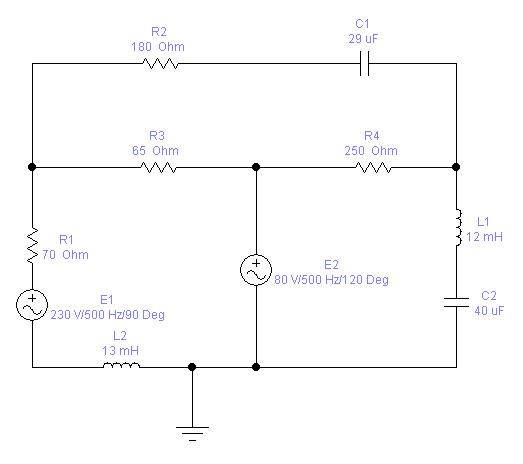 Рис.2.Электрическая схемаПРИМЕР РАСЧЕТА КОНТРОЛЬНОЙ РАБОТЫ2. Расчет параметров сложной электрической цепи переменного тока.Расчет выполнить в комплексной форме.1. Определить токи и напряжения в ветвях, используя метод контурных токов, записать мгновенное значение токов и напряжений.2. рассчитать баланс мощности данной электрической цепи.Определим токи и напряжения в ветвях, используя метод контурных токов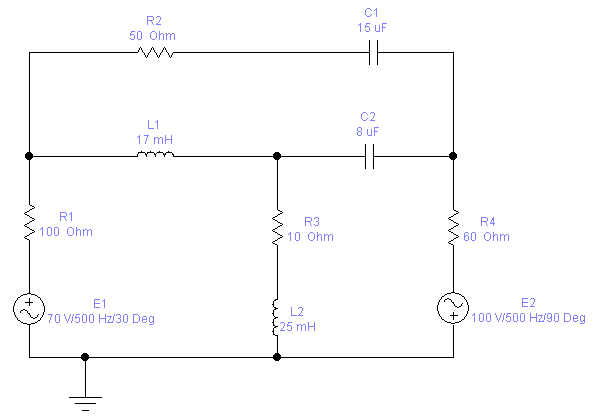 1. Определим токи и напряжения в ветвях, используя метод контурных токов.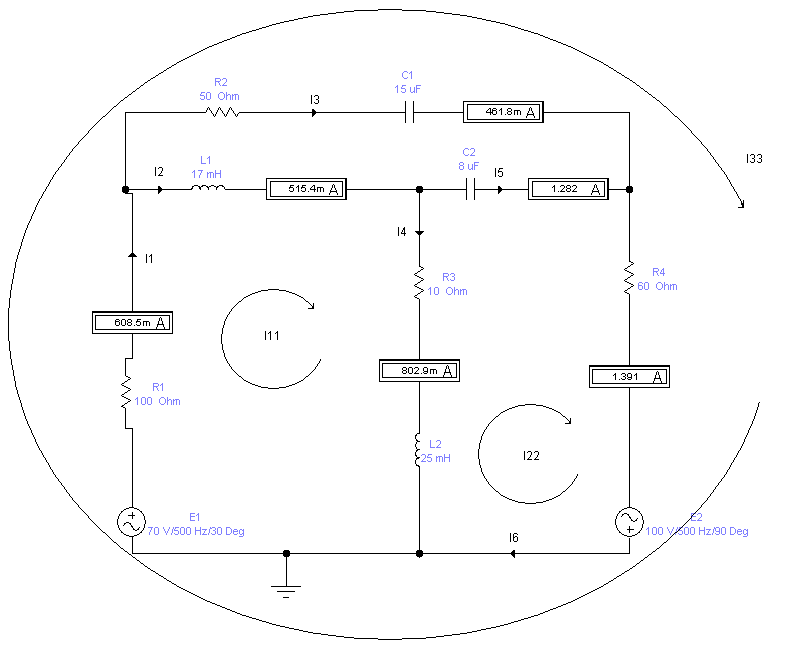 Построим схему замещения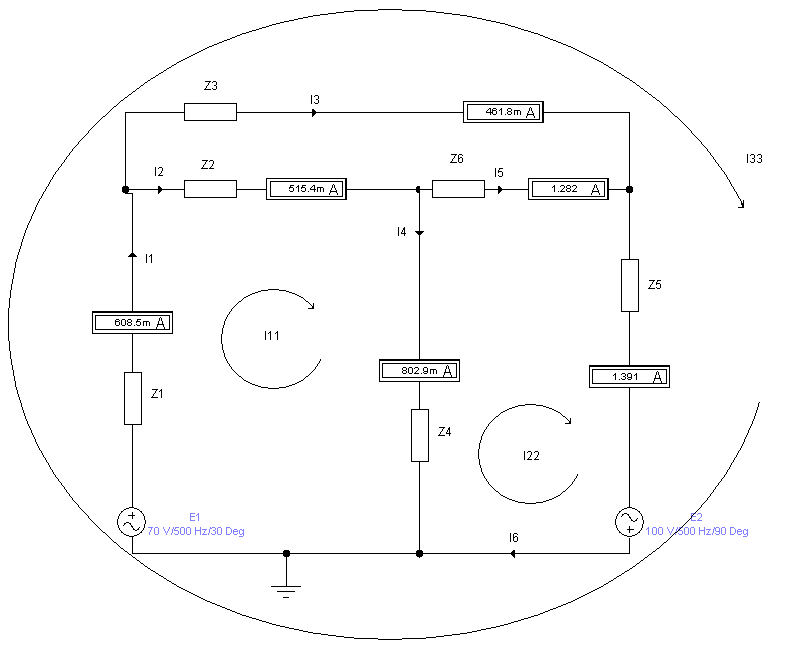 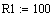 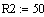 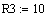 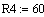 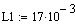 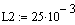 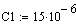 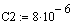 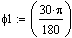 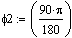 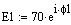 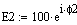 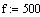 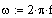 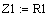 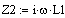 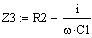 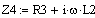 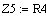 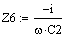 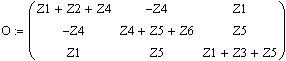 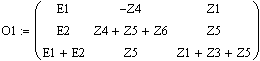 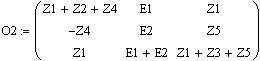 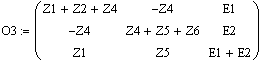 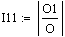 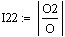 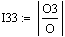 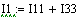 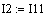 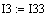 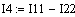 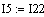 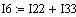 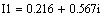 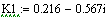 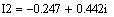 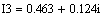 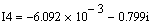 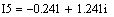 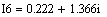 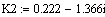 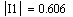 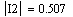 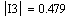 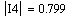 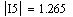 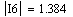 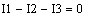 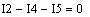 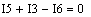 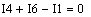 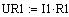 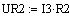 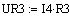 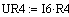 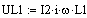 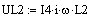 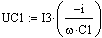 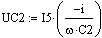 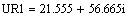 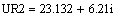 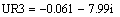 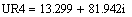 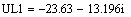 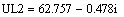 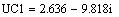 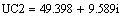 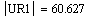 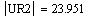 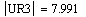 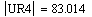 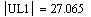 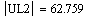 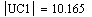 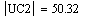 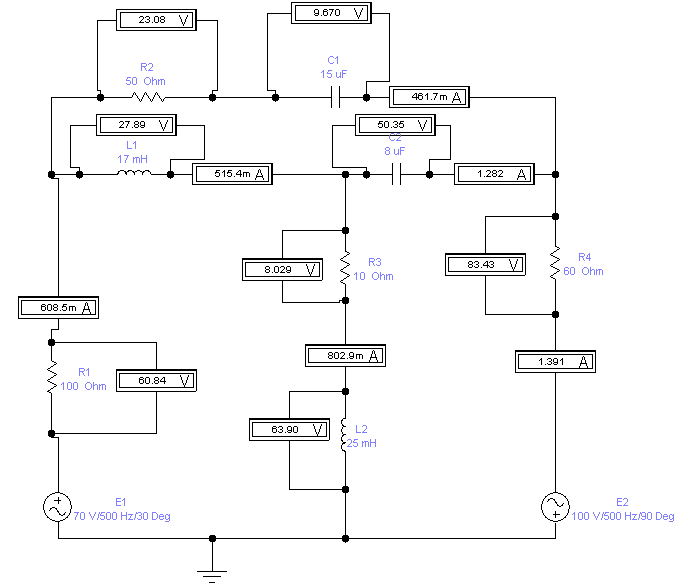 2. Рассчитаем баланс мощности данной электрической цепи.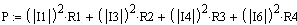 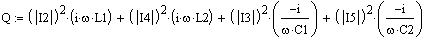 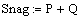 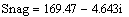 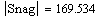 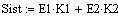 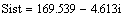 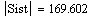 Запишем мгновенное значение токов и напряжений.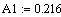 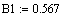 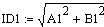 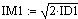 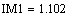 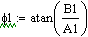 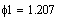 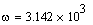 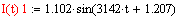 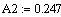 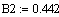 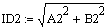 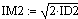 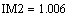 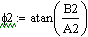 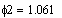 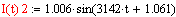 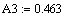 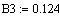 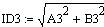 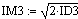 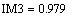 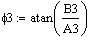 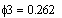 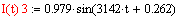 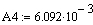 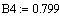 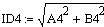 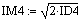 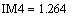 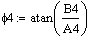 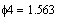 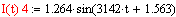 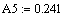 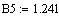 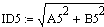 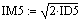 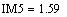 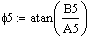 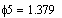 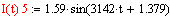 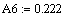 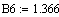 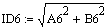 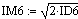 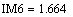 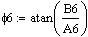 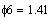 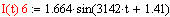 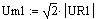 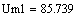 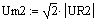 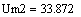 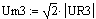 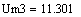 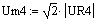 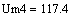 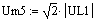 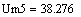 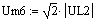 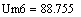 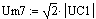 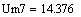 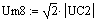 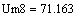 